Пресс-релиз9 декабря 2019 годаМеры социальной поддержки детей-инвалидов и их родителей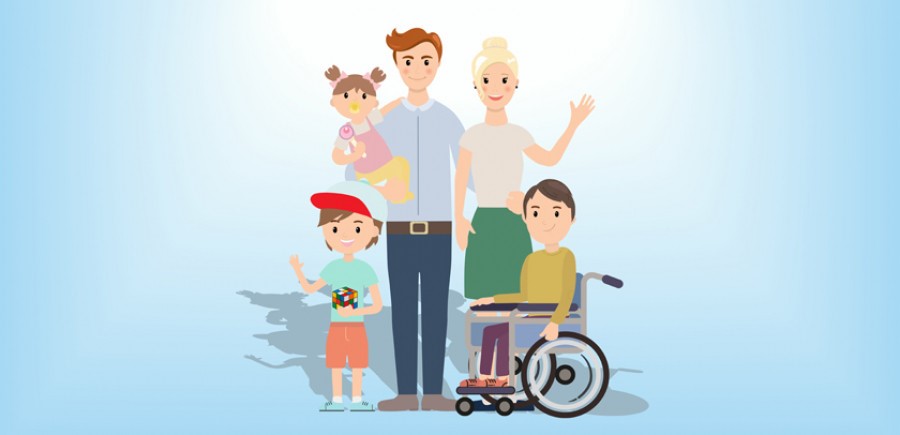 В соответствии с указом Президента России с 1 июля 2019 года размера ежемесячной выплаты лицам, осуществляющим уход за детьми-инвалидами и инвалидами с детства I группы, был увеличен. Об этой, а также о других мерах социальной поддержки детей-инвалидов и их родителей, рассказывает заместитель начальника Управления ПФР в Колпинском районе Ольга Рудой.- Ольга Сергеевна, расскажите о повышении компенсационной выплаты по уходу за детьми – инвалидами?- С 1 июля мы произвели перерасчет компенсационных выплат по уходу за детьми - инвалидами и инвалидами с детства 1 группы. Размер выплат увеличился почти вдвое: с 5500 руб. до 10000 руб. в месяц. Такая значительно выросшая выплата была произведена в отношении более чем 300 детей-инвалидов и инвалидов с детства 1 группы.- Повышение компенсационной выплаты полагается всем, кто осуществляет уход за ребенком-инвалидом? А если это делает не родственник?- В соответствии с законодательством компенсационная выплата по уходу устанавливается трудоспособному неработающему лицу, осуществляющему уход. Целевое назначение этой выплаты - компенсация утраченного заработка трудоспособному лицу, который не может работать в связи с необходимостью ухода за ребенком-инвалидом и не имеет другого источника дохода, т.е. не является сам пенсионером.Ухаживать может любой человек, в том числе и не родственник. Однако в соответствии с социальной политикой государства приоритет отдается уходу за такими детьми в семье.Именно поэтому повышение компенсационной выплаты до 10000 рублей произведено только в случае, если уход осуществляет один из родителей или официальный опекун (попечитель) ребенка-инвалида. Если уход осуществляет иное лицо, то размер компенсационной выплаты составляет только 1200 руб.- Какие еще выплаты производятся по линии органов Пенсионного фонда России на детей - инвалидов?- Прежде всего, основная выплата, которая устанавливается ребенку-инвалиду, это социальная пенсия по инвалидности.Размер ее с учетом увеличения с 01.04.2019 составляет на сегодняшний день 12681 руб. 09 коп.Помимо пенсии органы ПФР выплачивают также ежемесячную денежную выплату в размере 2701 руб. 62 коп.Таким образом, общая сумма материального обеспечения детей-инвалидов составляет порядка 15 тыс. 382 руб. 71 коп., а вместе с компенсацией по уходу, если уход осуществляет родитель, – то это порядка 25 тысяч.- Ольга Сергеевна, а есть ли еще какие-то меры социальной поддержки семей, имеющих детей - инвалидов?- Родители детей-инвалидов имеют ряд льгот и преимуществ в пенсионном обеспечении.В первую очередь, это право досрочного выхода на пенсию. Такое право предоставлено одному из родителей (по выбору: либо матери, либо отцу ребенка- инвалида), воспитавших ребенка-инвалида до 8 летнего возраста и имеющего 15 лет или 20 лет страхового стажа (женщина или мужчина соответственно) и имеющих 30 пенсионных баллов (с учетом переходного периода в нынешнем году для права на пенсию необходимо иметь 16,2 пенсионных баллов).Возраст выхода на пенсию - 50 лет у женщин – матерей инвалида с детства и 55 лет у мужчин-отцов. Повышение возраста выхода на пенсию, которое вступило в действие с нынешнего года, не затронуло эту категорию, им сохранен прежний возраст, который действовал в прошлом году и в предшествующие годы.- Не возникнут ли трудности с приобретением необходимого стажа и пенсионных баллов для досрочного выхода на пенсию, ведь женщина - мать ребенка-инвалида или отец могли не работать в связи с необходимостью ухода за ним?- Время ухода за детьми-инвалидами включается в страховой стаж для права на пенсию. Кроме того, за каждый полный год такого ухода начисляются на индивидуальный лицевой счет гражданина в системе персонифицированного учета 1.8 балла. Т.е. мать или отец, которые не работают в связи с уходом за ребенком-инвалидом, приобретают пенсионные права в пенсионной системе в полном объеме - и в виде страхового стажа, и в виде пенсионных баллов.